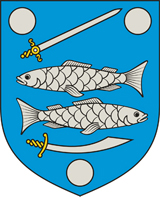 kulgun satamaSÄÄNNÖTNarva 2018Sisällysluettelo1. SATAMAN YLEISTIETOA	42. ALUSTEN PÄÄSY SATAMAAN, PARKKIPAIKKA JA LÄHTÖ SATAMASTA 	53. ALUSTEN LIIKENNE SATAMAN VESIALALLA	74. SATAMAN TARJOAMAT PALVELUT,  SIIHEN LIITTYVÄT PALVELUT JA JÄRJESTELY	85. MATKUSTAJIEN PALVELUA SATAMASSA	106. LÄÄKETITEELLISTA APUA SATAMASSA	107. PALOTURVALLISUUSSÄÄNNÖT SATAMASSA JA PELASTUSTYÖT	108. AVUSTAVAN JA VALVOTTAVAN PELASTUSLAITOKSEN JA MUUN LAITOKSEN SOITTO	119. VASTUU SATAMAN SÄÄNTÖJEN RIKKOMISESTA 	11Päivämäärä: 01.04.2018 Sääntö № 31. SATAMAN YLEISTIETOA1.1 Sataman omistajan yrittäjyysmuoto Kulgun sataman omistaja (jäljempänä Satama) on Narvan sataman laitos (rekisteritunnus 90003692), postiosoite: Kerese 20, 20308 Narvan kaupunki, Idä-Virumaa.Narvan sataman laitoksen yhtiöjärjestys on vahvistettu Narvan kaupungin johdon 06.03.2008 päivätyllä päätöksellä nro 51.1.2 Sataman sijainti, alue ja sataman vesiala Sataman, alueen sijainti ja vesiala. Satama sijaitsee Narvan vesistön pohjoisrannalla.Koordinaatit (WGS-84 mukaan): leveyttä 59°20'39.46''N , pituutta 28°10'25.39'' E.Postiosoite: Kulgusadama tee 10, NarvaVesialan pinta-ala 16800 m2. Alueen pinta-ala 9000 m2.1.3 Sataman alueen kaava, opasteiden ja navigaatiomerkkien sijaintikaava Kts. Liite 1 Satama-alueen kaava 
Kts. Liite 2 Opasteiden ja navigaatiomerkkien sijaintikaava 1.4 Sataman tekniset tiedot:Satamassa on kiinteä laituri pituudeltaan 140 metriä, laituripaikkaa on 6 pienalukselle. Laiturin vieressä oleva syvyys on alle 2,2, ja satamaan tullessa 0,9 m.1.5  Rajoitukset alusten kokojen suhteen:1.6 Ympäristösuojelurajoitukset, rahdin vaarallisuusrajoitukset jne.Kaikki satamassa toimivat yhtiöt, pienalusten omistajat, vieraiden alukset ja vieraat ovat velvollisia noudattamaan ympäristönsuojeluvaatimuksia ottaen huomioon voimassa olevia oikeudellisia pöytäkirjoja, konventioita (MARPOL jne.) ja näitä sääntöjä.1.7 Sataman aukioloajat: Sataman aukioloajat veneilykautena: 9:00-17:00, lauantaina ja sunnuntaina: 12:00-16:00.1.8 Ero paikallisen ja UTC-ajan välillä:Paikallinen aika  UTC + 2 tuntia. Maaliskuun viimeisestä sunnuntaista alkaen lokakuun viimeiseen sunnuntaihin saakka UTC + 3 tuntia.1.9 Sataman veneilykausi:Alkaa: 		1.huhtikuutaPäättyy:	30.lokakuuta1.10 Yleistietoja satamassa olevista yrittäjistä:Narvan nuorten merimiesten klubi, rekisterinumero № 75009160, puh. +3723592108, nmk@hot.eeJätehuolto: EKOVIR Oy, rekisteritunnus № 11003148, puh. +3723568068, narva@ekovir.eewww.ekovir.ee2. ALUSTEN PÄÄSY SATAMAAN, PARKKIPAIKKA JA LÄHTÖ SATAMASTA 2.1 Viesti aikomuksesta päästä satamaan ja lähteä pois satamasta:Satamaan pääsemiseksi aluksen, jonka kotisatama ei ole Kulgun satama,  tulee etukäteen saada lupa päästä satamaan tämän omistajalta.2.2 Lupa sataman tuloon ja lähtöön:Sataman omistaja, puhelinnumero: +37258473132 2.3 Viestin käsittely aluksen tullessa ja lähtiessa, tarvittavat tiedot:Luvan saamiseksi tullessa on esitettävä seuraavat tiedot:-	pienalusten nimi ja tyyppi,-	maa,-	kotisatama/pienaluksen purjeklubin nimi,-	tulo- ja lähtöaika,-	pituus, leveys ja laskeutuminen,-	aluksella olevien henkilöiden määrä,-	kipparin nimi ja yhteystiedot.2.4 Muodollisuudet tullessa satamaan ja tarvittavat asiakirjat karanteenijärjestyksen, tullisääntöjen ja rajavartijasääntöjen mukaisesti:Luvan tuloon satamaan myöntää sataman omistaja /sataman kapteeni ja luovuttaa alukselle tarvittavat tiedot ja määrää rantautumispaikan. Aluksen tulo ja lähtö kirjataan rekisterikirjaan, joka sijaitsee sataman toimistossa.Vapaan alueen käyttö: 		ei oleRajanylityspaikka:Valtionvalvonnan yhteystiedot puuttuvat: puuttuvatValtionvalvontaviranomainen:	ei oleTullilaitos satamassa: ei ole Eläintarkastuslaitos satamassa: ei ole Kasvisuojeluvalvonta: 	ei oleAlusten valvontalaitos: 	ei ole	Rajavalvonnan rajoitus: Yhteystiedot: Narva-Joensuun kordoni, -3723331570, ida.narva-joesuu-te@list.politsei.ee2.5 Asiakirjojen karanteeni-, tulli- ja rajantarkastusmuodollisuudet:Kun pienalus saapuu kolmannesta maasta ilman mitään rajantarkastusta, sataman kapteeni ilmoittaa siitä rajavartiostolle. Ennen rajavartioston saapumista lähestyminen pienalukselle on kielletty, ei saa toimittaa rannalle tavaroita tai esineitä ja saapua pienaluksen viereen.2.6 Yhteys aluksiin tullessa satamaan, parkkiaika ja lähtö satamasta:Tietoja voidaan luovuttaa sataman kapteenille puh. +372 58473132 tai sähköpostiin info@narvasadam.ee ,narvasadamkapten@gmail.com, sekä sataman toimistossa osoitteessa: Jõe 3, Narva.Aukioloajat: 10:00-17:00, lauantaina ja sunnuntaina: 12:00-16:00.Radioyhteys puuttuu 	
Kutsuttava satama: Kulgun satama 2.7 Vaatimukset laituroiduille aluksille (kiellot, velvoitteet, rajoitukset ja muut ehdot):Alus voi olla laiturissa ainoastaan sataman kapteenin luvan perusteella.Sataman kapteenin kaikki määräykset, jotka koskevat aluksen oleskelua satamassa, rattialusten, alusten omistajien, aluksen joukuueen jäsenten ja vastuullisen henkilön on pakko noudattaa.Pienaluksella on oikeus käyttää vain sille tarkoitettua laiturointipaikkaa. Itse siirretyt alukset palautetaan omiin paikkoihin, ja aluksen omistajan tulee suorittaa maksu aluksen siirrosta. Pienaluksen laiturointipäät tulee kiinnittää siten, että alus olisi turvallisesti kiinnitetty missä tahansa säässä ja jottei alus olisi vaarallinen muille aluksille ja sataman rakennuksille. Laiturointipäät tulee kiinnittää vain siihen tarkoitettuihin saranoihin ja laitteisiin.Pienaluksen kipparin tulee järjestää aluksen turvallinen pysäköinti satamassa, ihmisten turvallinen tulo ja lähtö, sekä suojella omaisuutta aluksella. Satama ei ole vastuussa sataman alueella olevien pienalusten omistajien omaisuudesta eikä aluksella matkustavien terveydestä /turvallisuudesta. Satama ei ole vastuussa vahingosta, joka voidaan aiheuttaa sataman alueella, mm. Varkauden, välivallan, myrskyn, tapaturman /tai tulipalon takia jne.On kielletty:Kanisterin, öljy- ja polttoainetynnyreiden säilytys ja muu henkilökohtainen omaisuus satamassa ja sen säilytys;Jätteiden heittäminen mihin tahansa paikkoihin, pois lukien siihen tarkoitetut säiliöt;Pienaluksen satamassa olevan WC:n käyttö, jos sillä ei ole jätevesisäiliötä;Pienaluksen lähtö ilman aluksen kipparin tai vastaavan henkilön lupaa;Kova musiikki pienaluksella tai muu toiminta, joka aiheuttaa vahinkoa muille henkilöille.Lepohetki satamassa 22:00 - 8:00.2.8 Sisäiset ja kansityöt laituroiduissa aluksissa:Melu- ja likatyöt, hitsaustyöt ja työt avoimen tulen parissa, työt aluksen ulkopuolella, veneiden ja patojen laskeutuminen veteen, pohjalastin ja säiliöiden pesu, päämoottorin korjaustyöt on sallittu vain sataman kapteenin kirjallisella luvalla.Hitsaus- ja tulitöiden suorittamiseksi on tehtävä kirjallinen pyyntö sataman kapteenille. Mikäli saadaan lupa, sataman kapteenille on ilmoitettava töiden aloituksesta ja päättymisestä.Töistä, jotka tehdään aluksen ulkopuolella, on ilmoitettava sataman kapteenilla ja ylläpidettävä sataman aluetta puhtaana.3. ALUSTEN LIIKENNE SATAMAN VESIALALLA 3.1 Alusten liikenne sataman vesialalla (siirto, vaihdot):Liikenteeseen satamassa sovelletaan Alusten kolareiden torjuntaa koskevia Kansainvälisiä sääntöjä (COLREG).Mikäli valitaan liikennenopeutta, tulee välttää keula-aaltoa. Sallittu enimmäisnopeus navigaatioteillä on 5 solmua.Sataman vesialalla on kielletty kuvion rallit ja hinaukset huvikseen.Sataman vesialalla hydrosyklien käyttö on kielletty.Mikäli alukset tulevat ja lähtevät samanaikaisesti, etusijalla on satamasta lähtevä alus, pois lukien hätätilanteet.3.2 Aluksille sovellettavat vaatimukset liikenteessä normaaleissa ja erikoisehdoissa (sumu, kova tuuli, jää jne.), siirrossa ja kuljetuksessa:Mikäli näkyvyys on rajoitettu (alle 50 m) ja/tai tuulen nopeus on yli 12 m/s liikenne sataman vesialalla tapahtuu GOLREG-sääntöjen mukana ja aluksen kapteenin kokemuksen perusteella.Liikkuttaessa ja siirrettäessä sataman vesialalla aluksen kipparin tulee valita sellainen nopeus, jottei syntyisi keula-aalto ja jotta alus olisi hallitusti ohjattu ratin avulla.3.3 Laiturointi: Laiturointipaikan vuokrasopimuksen tehneet alukset laituroivat paikkaan, joka on määrätty sataman omistajan /kapteenin johdosta.Sataman omistaja/kapteeni määrää laiturointipaikan aluksille, jotka eivät vuokraa laiturointipaikkaa satamasta (vieraiden alukset).Laiturointipäät ja poijun päät tulee kiinnittää ja sijoittaa suojurit näin, että olisi turvallinen pysäköinti missä tahansa säässä.3.4 Hinaus:Satamassa ei ole hinuria. Hinaustyöt satamassa voidaan tehdä vain sataman omistajan  /kapteenin luvalla.3.5 Liikenne jääolosuhteissa, jäänmurtajan tilaus:Satamassa ei tarjoa valtionpalveluja kuten jäänmurto, ja mikäli satamassa on jäätä, satama on pois käytöstä.3.6 Erikoisvaateet Erikoisvaateet pienalukselle antaa sataman kapteeni tarvittaessa.Satamaa käytettävien pienalusten omistajien ja vieraiden tulee olla huolellisia lasten harjoittelualusten suhteen, jotka sijaitsevat lähellä kalastusansoja ja verkkoja (ne on merkitty vastaavilla lipuilla), eikä niiden saa omalla toiminnallaan estää aluksen toimintaa rajojen vartioimiseksi.Kalastusverkkojen, ansojen ja muiden laitteiden sijoittaminen on kielletty kalastajilta alusten tulopaikkoihin satamaan, vesialaan tai paikkoihin, missä ne voivat estää aluksen turvallista tuloa ja lähtöä satamasta, siirtoa vesialalla.Sataman käyttäjien omaisuuden säilytys (mm. Työkalut kalan saamiseksi jne.) sataman alueella on sallittua vain sataman kapteenin kirjallisella luvalla siihen tarkoitettuihin paikkoihin.4. SATAMAN TARJOAMAT PALVELUT, SIIHEN LIITTYVÄT PALVELUT JA NIIDEN JÄRJESTELY 4.1 Tavaroiden lastaus, purkaus, varastointi ja säilytys (mm. Vaaralliset rahdit):Satamassa ei lastata, eikä pureta, eikä varastoida, eikä säilytetä mitään tavaroita. 4.2 Ahtaustyöt:Satamassa ei tarjota ahtaustöitä.4.3 Vesivarojen täydentäminen:Satamassa voidaan täydentää juomavesivaroja saatuaan etukäteen siihen sataman omistajan/kapteenin luvan.Veden täydentämisen jälkeen voidaan laittaa kaikki letkut siihen tarkoitettuun paikkaan ja valvoa, että kaikki hanat on kiinni.4.4 Jätteiden ja rahtijätteiden vastaanotto laivoilta:Vastaanotetaan talousjätteitä Kyllä  Vastaanotettavan talousjätteiden määrä 1 m3 4.5 Polttoaineiden ja voiteluaineiden varojen täydentäminen:Satamassa ei täydennetä poltto- ja voiteluaineiden varoja.                                                                                                                                                               4.6 Sukellustyöt:Satama ei tarjoa sukellustöitä. 
Sukellustöiden toteuttamiseksi pienaluksen kipparin tulee hakea kirjallinen lupa sataman kapteenilta.4.7 Korjaus- ja maalaustyöt:Satamassa ei saa tehdä korjaus- ja maalaustöitä.4.8 Liittyminen energia- ja muihin rantajärjestelmiin:Laivan liittäminen sähköjärjestelmään tapahtuu sataman päivystäjän/sataman kapteenin luvalla.4.9 Aluksen liittäminen yhteys-, sähkö- ja muihin rantajärjestelmiin:Aluksen yhdistäminen yhteysjärjestelmään Ei ole Aluksen yhdistäminen sähköjärjestelmään Ei ole 4.10 Sataman muut palvelut Palvelun laji: muu Palvelun nimi: Slip Palvelun kuvaus: pienalusten laskeutuminen Palvelun laji: muuPalvelun nimi: Nosturin käyttö Palvelun kuvaus: NostaminenMaateiden kuvaus Sataman asfaltoitu tie on huonossa kunnossa, pysäköintipaikka ei ole asfaltoitu Rahtien käsittelyterminaalien kuvaus PuuttuuWC:n määräWC:n määrä 15. MATKUSTAJIEN PALVELUA SATAMASSANarvan satamassa matkustajia ei palvella.6. LÄÄKETIETEELLISTA APUA SATAMASSA 6.1 Terveysasema satamassa:Satamassa ei ole terveysasemaa.Lääketieteellistä apua tarjoavat Ida-Virun pitäjän lääketieteelliset laitokset. 6.2 Lääketieteellisen avun soitto:Ambulanssia soitetaan puh. 112.7. PALOTURVALLISUUSVAATIMUKSET JA PELASTUSTÖIDEN JÄRJESTELY 7.1 Paloturvallisuusvaatimukset satamassa oleville aluksille:Satamassa olevien alusten pelastus- ja paloturvallisuuskeinojen tulee olla käyttökelpoisia hätätilanteita varten.Aluksen paloturvallisuudesta vastaa pienaluksen kapteeni /kippari.Paloturvatyöt aluksella tulee hyväksyä sataman omistajien kanssa.Tulipalon sattuessa satamassa tulee ilmoittaa heti sataman omistajalle/kapteenille ja Pelastuslaitokselle puh. 112.Tulipalon sattuessa satamassa tai satamassa olevassa aluksessa alusten tulee valmistaa pelastus- ja palonsammutuskeinoja, sekä päämoottorin (mikäli se on olemassa), jotta voisi tarjota apua tulipaloa sammuttaessa tai tarvittaessa evakuoida alus turvalliseen paikkaan. Aluksen kipparin tulee valmistaa alus lähtöön satamasta, jotta tarvittaessa alus olisi valmis lähtöön turvallisesti.7.2 Pelastus- ja palonsammutuslaitteiden sijainti:Pelastus- ja palonsammutuslaitteet sijaitsevat osoitteessa: Narvan kaupunki, Vahtra 3.7.3 Viite sataman suunnitelmaan koskien likastumisvalvontaa:Sataman suunnitelmaan koskien likastumisvalvontaa sijaitsee sataman toimistossa.8. AVUSTAVAN JA VALVOTTAVAN PELASTUSLAITOKSEN JA MUUN LAITOKSEN SOITTO8.1 Pelastuslaitos:Erikoislaitokset voidaan soittaa sataman kapteenin kautta tai itse. Hätätilannelaitoksen puhelinnumero: 1128.2 Poliisi:Erikoislaitokset voidaan soittaa sataman kapteenin kautta tai itse.Poliisin ja rajavartioston puhelinnumero hätätilanteissa: 1128.3 Ympäristönsuojelulaitos:Erikoislaitokset voidaan soittaa sataman kapteenin kautta tai itse.Ympäristönsuojelulaitoksen päivystäjän: 1313 (likastumisen tilanteessa).9. VASTUU SATAMAN SÄÄNTÖJEN RIKKOMISESTA Sataman alueella olevien kaikkien henkilöiden tulee noudattaa sataman kapteenin määräyksiä.Pienalusten rattimiehet, järjestöt ja erilliset henkilöt, jotka aiheuttivat vahingon satamalle, ovat velvollisia korvaamaan sen Viron tasavallan lakien mukaan.Aluksen omistajalle/rattimiehelle, joka ei ole maksanut ajoissa sataman maksua, sataman palveluja ei tarjota, pienalus hinataan pois. Hinauskulut peritään aluksen omistajalta.Pienalusten rattimiehet, järjestöt ja erilliset henkilöt, jotka aiheuttivat vahingon sataman vesialalle mm. öljyn, petroolin, jätevesien likastumisen takia tai muulla tavalla,  ovat vastuussa siitä Viron tasavallan lakien mukaan. Syyllisen henkilön tulee korvata satamalle aiheutuneet vahingot, jotka liittyvät likastumisen poistamiseen.Satama:KULGUSataman koodi:EE KUGSataman tehtävät:Satama tarjoaa palveluja vain aluksille yhteispituudeltaan alle 24 m (marina)Sivusto:www.narvasadam.eeE-mail:info@narvasadam.ee / cc.narvasadamkapten@gmail.comPuhelinnumero:+37258473132 Aluksen enimmäispituus:18,0Aluksen enimmäisleveys:7,0Aluksen enimmäissyväys:0,7Aluksen yleistilavuus:alle 500